Escola FP La Safor Coop.V. 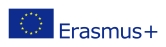 Erasmus Policy Statement   Our overall strategyOur international strategy is to encourage students improve their training by sharing it with other students,teachers and professional staff overseas.Thus, mobility is our priority and so the compulsory model Practical Training can be carried out in a European company.We also offer an specific training in language acquisition and cultural knowledge as well as Intercultural, Conflict resolution and Mediation programmes to support students with special needs and disabilities to ensure the best of educational, linguistic, professional, social and personal immersion.We are also commited to encourage our teachers to participate in this Long Life Learning Programme. Our interest is on the introduction of ourselves so that the potential partners can know about us in advance that our intention is similar to a volunteering as it is learning for learning, not for earning. For us, it is the need for expanding our knowledge in the field of Infant education what moves us around.We are concerned about the partners in terms of liability, responsability and fullfilment of tasks. Thus, in our training agreements and Learning agreement we make clear our needs and expectations, the productive-training activities we expect to carry out and the instructions for the management of a nursery school, among other similar contexts. Referring to our staff, the teaching methodologies is our main focus.We search for partners according to the geographical area that has childcare training centres or nursery schools which we consider are better qualified and can carry out the tasks we expect our students to do according to our regional governement, as well as our staff's needs for improvement. We go online and search for nurseries which do training or assistance and ask them if they are interested in enrolling on this project in the Erasmus programme. Then, thanks to the kind help of other institutions and the national agency we can also contact work centres interested in workplacements projects among centres with similar disciplines.After a research, we wait to receive the replies of these institutions or their proposals for ideas to work together.If we come to an agreement, all the process begins.Then, the international department starts with the management of the project, from guidance, preparation to programme to be followed, agreeement signing, tutoring and sepervision and the administrative aspects of dealing with it.The whole academic community gets enroled in the project and we try to maximise the results for the benefit of our instititution, our community, our partners and the others who may wish to start cooperating with us.Our strategy for the organisation and implementation of international cooperation projects  in teaching and training under the ProgrammeIn our intention to cooperate in teaching and training projects our strategy is to study the proposals we can be made through the specific Erasmus company department for the management of the mobility we already have in our institution from an active position.Members of our staff work as counsellors and they are trained to help in these events. Moreover, for an international involvement, support to project work and resources as well as financial management must be available and we are aware of this so we also decide on the capacity of our institution to fully comply with the cooperation project. Thus, a setting up of objectives for a cooperation to be sustainable and strategical for our institution is required. In the partnerships we intend to form we consider first the balance for us all and the results for a modernisation and improvement  for our institution. If it is good for us, it is for our partners that is why we do rely on the inform reports as absolutely necessary  before starting any commitment. Then, the principles of the Lifelong  Learning Programme for a partner to be elegible apply  and we take the decision whether to carry on with the partnership.Policy objectives of our expected impact of our participation in the programme on the modernisation of our institution Our institution considers being part of the Erasmus programme an improvement in our strategy to become more modern and be part of the international academic system. This is to provide more opportunities for our students and help them get a higher quality and, to share with other institutions our ideas and performance.We are not a big centre but a great one as we consider we are like a big family and so for us our students are like our children, for whom we look forward to a better future and the participation in the Erasmus Programme can be the leap to innovation and support of excellence in education.In the towns near there is not the opportunity for getting involved in such programmes and offering the chance in our institution will make us feel the best of it by taking part in cooperation projects encouraging our staff to participate in mobilities or projects, as well.The cooperation and interaction among the European countries is the key to succeed in our society today and our students are concerned about the importance of this connection and help us enhance it. With their mobilities, our staff's and our possible participation in other projects, we can improve our quality and prosperous development. Also, the cooperation agreement with a NGO for Rural Development for Biodiversity, Environment and Sustainability programmes might be interesting to be part of a project with other institutions and work together.The net we can create in Europe can allow us to be the helpers of companies who may wish to receive students or teaching staff from abroad to exchange techniques and expand their knowledge beyond frontiers. We believe we can be the link to enhancing relationships with Europe and this can make us feel we are doing it well because it is in the exchange of ideas, interaction and progress where success lies.All these outcomes implemented in an international participation master our institution towards improvement and the visibility of them is a priority.